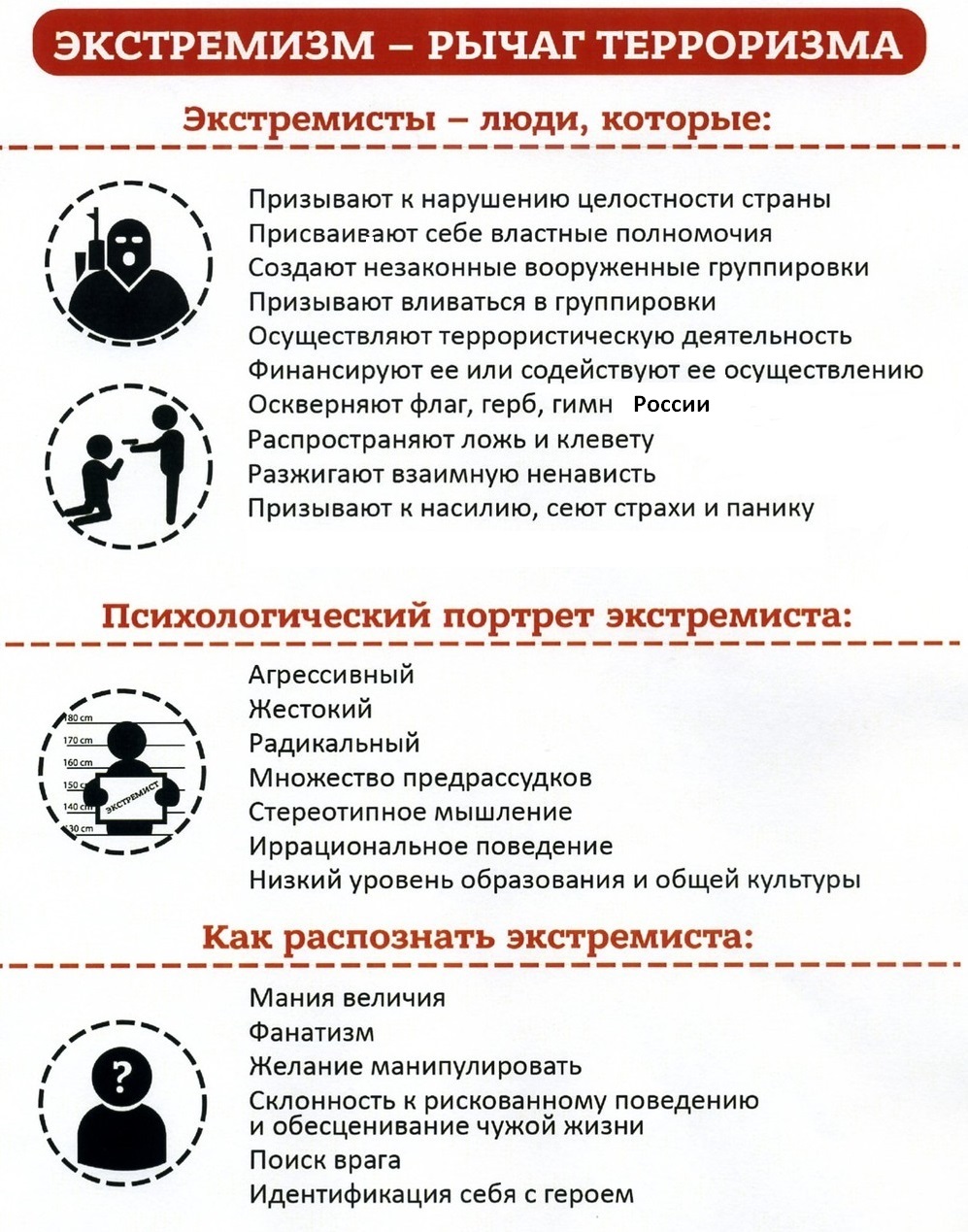 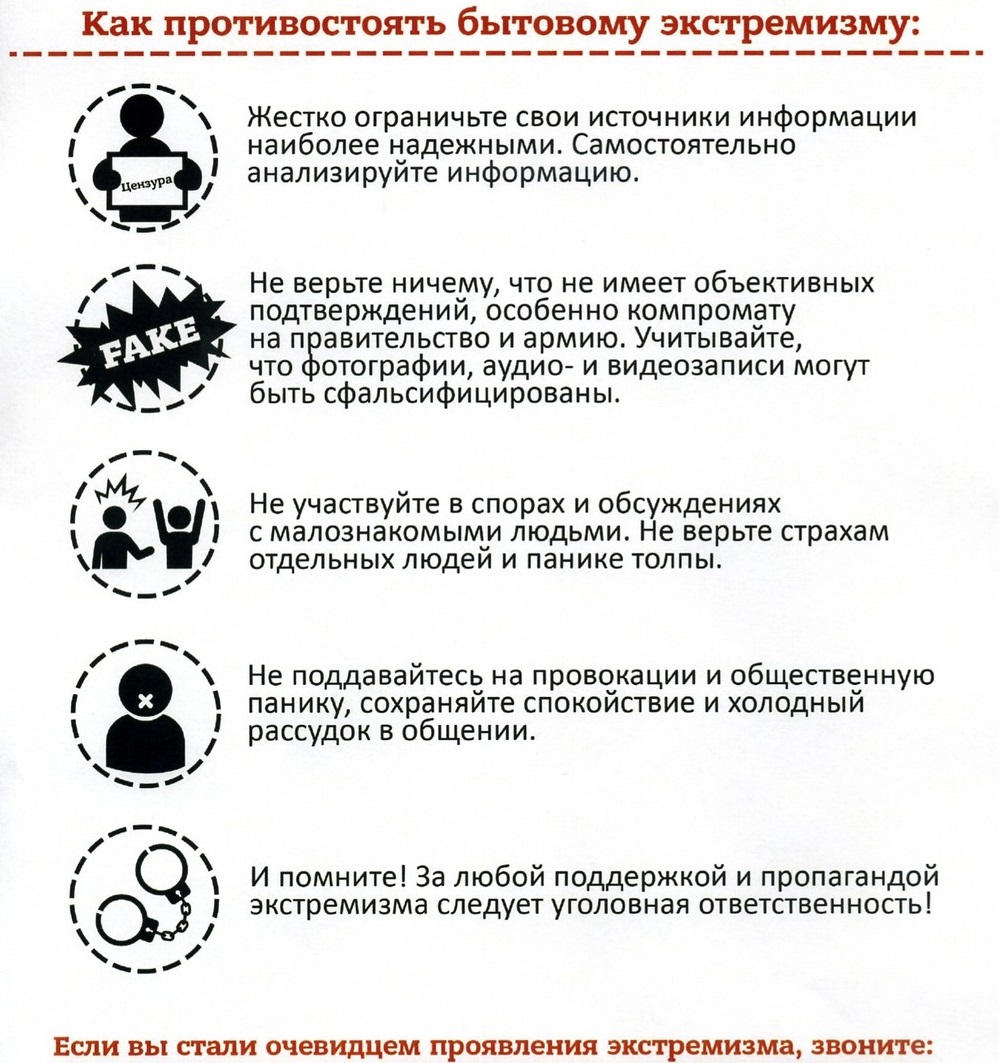 Отдел МВД России по г. Полевскому 02, 3-43-40, 5-40-32Администрация Полевского городского округа 5-40-01Единый экстренный канал для любых операторов мобильной связи 112Единый экстренный канал для любых операторов мобильной связи 112